Medical History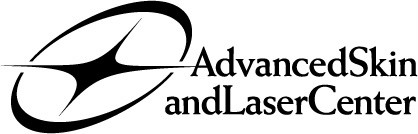 Patient Name:		Date:  	What is the reason for being seen today?  	Do you have or have you ever had any of the following medical conditions?Have you had surgeries on the following organs?Have you had the following skin conditions?Social History:Women onlyMedication ListPatient Name:	Date of Birth:  	 Please list all current medications including over the counter supplements.Allergies (if none, please write none)Patient or Legal Guardian Signature:	Date:  	Relationship to Patient:  	Nurse/ Assistant Signature:	Date:  	Physician/ Midlevel Provider Signature:	Date:  	YNYNYNYNAnxietyColon CancerHearing LossLeukemiaArthritis/ Joint PainCOPDHepatitis B or CLung CancerAsthmaCoronary Artery DiseaseHigh Blood PressureLymphomaAtrial FibrillationDepressionHIV/AIDSProstate CancerBPH (Enlarged Prostate)DiabetesHigh CholesterolRadiation TreatmentBone Marrow TransplantKidney DiseaseHyperthyroidismSeizures/EpilepsyBreast CancerAcid Reflux-GERDHypothyroidismStrokeOther:Other:Other:Other:Other:Other:Other:Other:Other:Other:Other:Other:YNYNYNYNAppendectomyHeart Bypass SurgeryEndometriosisMelanomaBladder SurgeryHeart TransplantOvarian CancerSkin BiopsyBreast BiopsyHeart PTCAOvarian CystSquamous Cell CancerBreast LumpectomyJoint ReplacementTubal LigationSplenectomyBreast MastectomyArea:PancreatectomyOrchiectomyColon Cancer ResectionKidney BiopsyProstate BiopsyFibroidsDiverticulitisKidney StoneProstate CancerUterine CancerBowel DiseaseKidney TransplantProstatectomyCervical CancerColostomyLiver DiseaseRectal DiseaseGallbladder SurgeryLiver TransplantRectal ResectionHeart Valve ReplacementLiver ShuntBasal Cell CarcinomaOther:Other:Other:Other:Other:Other:Other:Other:Other:Other:Other:Other:YNYNYNYNAcneDry SkinMelanoma (MM)Squamous Cell CancerPre-Cancerous LesionEczemaPoison IvyRosaceaBasal Cell CarcinomaFlaking/Itchy ScalpPrecancerous MolesFever BlistersBlistering SunburnsSkin RashesPsoriasisKeloidsDo you wear sunscreen?Tanning bed use?Problem HealingFamily HX of MelanomaOther:Other:Other:Other:Other:Other:Other:Other:Other:Other:Other:Other:YNDo you drink alcohol?If yes, how often?Do you smoke?If yes, how many per day?Do you chew tobacco?If yes, how often?Do you use illegal drugs?If yes, what type and how often?YNYNYNYNAre you pregnant?Trying to get pregnant?Breastfeeding?Using contraception?Medication Name (if none, please write none)DosageNumber of times per dayNotes12345678910Medications and/or other allergensMedications and/or other allergensType of reaction12345678Are you allergic to Lidocaine?	 YES	 NOAre you allergic to Lidocaine?	 YES	 NOAre you allergic to Latex?	 YES	 NOAre you allergic to Adhesive Tape?	 YES	 NOAre you allergic to Adhesive Tape?	 YES	 NOAre you allergic to Adhesive Tape?	 YES	 NO